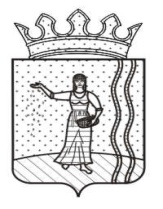 ДУМА ОКТЯБРЬСКОГО ГОРОДСКОГО ПОСЕЛЕНИЯОКТЯБРЬСКОГО МУНИЦИПАЛЬНОГО РАЙОНА ПЕРМСКОГО КРАЯРЕШЕНИЕ06.12.2018                                                                                                     № 27О внесении изменений в решение Думы от 21.12.2017 № 340 «О бюджете Октябрьского городского поселения на 2018 год и на плановый период 2019 и 2020 годов»В соответствии с Бюджетным кодексом Российской Федерации, ст. 24 Устава Октябрьского городского поселения, Положением о бюджетном процессе в Октябрьском городском поселении, утвержденным решением Думы Октябрьского городского поселения от 29 ноября 2007 № 187,Дума Октябрьского городского поселения Октябрьского муниципального района Пермского края РЕШАЕТ:1. Внести в решение Думы от 21.12.2017 № 340 «О бюджете Октябрьского городского поселения на 2018 год и на плановый период 2019 и 2020 годов» следующие изменения:1.1. пункт 1 изложить в следующей редакции:«1. Утвердить бюджет Октябрьского городского поселения (далее - местный бюджет) на 2018 год по расходам в сумме 71 117,8 тыс. руб., исходя из прогнозируемого объема доходов в сумме 55 965,1 тыс. руб., с плановым дефицитом в сумме 15 152,7 тыс. руб.Установить источники внутреннего финансирования дефицита местного бюджета в сумме 15 152,7 тыс. руб., в том числе:- за счет изменения остатков денежных средств бюджета Октябрьского городского поселения в сумме 15 152,7тыс. руб.»;1.2. пункт 10 изложить в новой редакции:«10. Установить объем резервного фонда администрации Октябрьского городского поселения на 2018 год в размере 395,6 тыс. рублей, на 2019 год в размере 700,0 тыс. рублей, на 2020 год в размере 700,0 тыс. рублей.»;1.3. приложения 3,6,8 изложить в новой редакции согласно приложениям 1,2,3 к настоящему решению.2. Решение вступает в силу после опубликования в газете «Вперед», подлежит обнародованию и размещению на официальном сайте Октябрьского городского поселения.Председатель Думы Октябрьскогогородского поселения                                                                                       Т.В. МихееваГлава Октябрьского городского поселения –глава администрации Октябрьскогогородского поселения                                                                                 А.А. ПокрышкинПриложение 1к решению ДумыОктябрьского городского поселенияОктябрьского муниципального районаПермского края от 06.12.2018 № 27ИСТОЧНИКИ ФИНАНСИРОВАНИЯ ДЕФИЦИТА БЮДЖЕТАОКТЯБРЬСКОГО ГОРОДСКОГО ПОСЕЛЕНИЯНА 2018-2020 ГОДЫтыс. руб.Приложение 2к решению ДумыОктябрьского городского поселенияОктябрьского муниципального районаПермского края от 06.12.2018 № 27Таблица 1РАСПРЕДЕЛЕНИЕ БЮДЖЕТНЫХ АССИГНОВАНИЙ ПО РАЗДЕЛАМ, ПОДРАЗДЕЛАМ, ЦЕЛЕВЫМ СТАТЬЯМ (МУНИЦИПАЛЬНЫМ ПРОГРАММАМ И НЕПРОГРАММНЫМ НАПРАВЛЕНИЯМ ДЕЯТЕЛЬНОСТИ) ВИДОВ РАСХОДОВ КЛАССИФИКАЦИИ РАСХОДОВ БЮДЖЕТА ОКТЯБРЬСКОГО ГОРОДСКОГО ПОСЕЛЕНИЯ НА 2018 ГОД, ТЫС.РУБ.Приложение 2Таблица 2РАСПРЕДЕЛЕНИЕ БЮДЖЕТНЫХ АССИГНОВАНИЙ ПО ЦЕЛЕВЫМ СТАТЬЯМ (МУНИЦИПАЛЬНЫМ ПРОГРАММАМ И НЕПРОГРАММНЫМ НАПРАВЛЕНИЯМ ДЕЯТЕЛЬНОСТИ), ГРУППАМ И ПОДГРУППАМ ВИДОВ РАСХОДОВ КЛАССИФИКАЦИИ РАСХОДОВ БЮДЖЕТА ОКТЯБРЬСКОГО ГОРОДСКОГО ПОСЕЛЕНИЯ НА 2018 ГОД, ТЫС. РУБ.Приложение 3к решению ДумыОктябрьского городского поселенияОктябрьского муниципального районаПермского края от 06.12.2018 № 27ВЕДОМСТВЕННАЯ СТРУКТУРА РАСХОДОВ БЮДЖЕТА ОКТЯБРЬСКОГО ГОРОДСКОГО ПОСЕЛЕНИЯ НА 2018 ГОД, ТЫС.РУБ.КодКод классификации источников внутреннего финансирования дефицитаНаименование источников внутреннего финансирования дефицита бюджета2018 год2019 год2020 год123456098Администрация Октябрьского городского поселения Октябрьского муниципального района Пермского краяАдминистрация Октябрьского городского поселения Октябрьского муниципального района Пермского краяАдминистрация Октябрьского городского поселения Октябрьского муниципального района Пермского краяАдминистрация Октябрьского городского поселения Октябрьского муниципального района Пермского краяАдминистрация Октябрьского городского поселения Октябрьского муниципального района Пермского края00001 00 00 00 00 0000 000ИСТОЧНИКИ ВНУТРЕННЕГО ФИНАНСИРОВАНИЯ ДЕФИЦИТОВ БЮДЖЕТОВ15 152,70,00,000001 05 00 00 00 0000 000Изменение остатков средств на счетах по учету средств бюджетов15 152,70,00,000001 05 00 00 00 0000 500Увеличение остатков средств бюджетов-56 965,1- 42 618,8- 42 924,400001 05 02 00 00 0000 500Увеличение прочих остатков средств бюджетов-56 965,1- 42 618,8- 42 924,400001 05 02 01 00 0000 510Увеличение прочих остатков денежных средств бюджетов-56 965,1- 42 618,8- 42 924,409801 05 02 01 13 0000 510Увеличение прочих остатков денежных средств бюджетов городских поселений-56 965,1- 42 618,8- 42 924,400001 05 00 00 00 0000 600Уменьшение остатков средств бюджетов72 117,842 618,842 924,400001 05 02 00 00 0000 600Уменьшение прочих остатков средств бюджетов72 117,842 618,842 924,400001 05 02 01 00 0000 610Уменьшение прочих остатков денежных средств бюджетов72 117,842 618,842 924,409801 05 02 01 13 0000 610Уменьшение прочих остатков денежных средств бюджетов городских поселений72 117,842 618,842 924,400001 06 00 00 00 0000 000Иные источники внутреннего финансирования дефицитов бюджетов0,00,00,000001 06 04 00 00 0000 000Исполнение государственных и муниципальных гарантий- 1 000,0- 1 000,0- 1 000,000001 06 04 01 00 0000 000Исполнение государственных и муниципальных гарантий в валюте Российской Федерации- 1 000,0- 1 000,0- 1 000,000001 06 04 01 00 0000 800Исполнение государственных и муниципальных гарантий в валюте Российской Федерации в случае, если исполнение гарантом государственных и муниципальных гарантий ведет к возникновению права регрессного требования гаранта к принципалу либо обусловлено уступкой гаранту прав требования бенефициара к принципалу- 1 000,0- 1 000,0- 1 000,009801 06 04 01 13 0000 810Исполнение муниципальных гарантий городских поселений в валюте Российской Федерации в случае, если исполнение гарантом муниципальных гарантий ведет к возникновению права регрессного требования гаранта к принципалу либо обусловлено уступкой гаранту прав требования бенефициара к принципалу - 1 000,0- 1 000,0- 1 000,000001 06 05 00 00 0000 000Бюджетные кредиты, предоставленные внутри страны в валюте Российской Федерации1 000,01 000,01 000,000001 06 05 00 00 0000 600Возврат бюджетных кредитов, предоставленных юридическим лицам в валюте Российской Федерации1 000,01 000,01 000,000001 06 05 01 00 0000 600Возврат бюджетных кредитов, предоставленных юридическим лицам в валюте Российской Федерации1 000,01 000,01 000,009801 06 05 01 13 0000 640Возврат бюджетных кредитов, предоставленных юридическим лицам из бюджетов городских поселений в валюте Российской Федерации1 000,01 000,01 000,009801 06 05 01 13 0002 640Средства, получаемые в порядке регресса сумм, уплаченных гарантом во исполнение (частичное исполнение) обязательств по муниципальным гарантиям Октябрьского городского поселения1 000,01 000,01 000,0КодыКодыКодыНаименование расходовСуммаКФСРКЦСРКВРНаименование расходовСумма0100Общегосударственные вопросы13 908,40102Функционирование высшего должностного лица органа местного самоуправления1 260,901 0 00 00000Муниципальная программа «Совершенствование муниципального управления в Октябрьском городском поселении Октябрьского муниципального района Пермского края»1 260,901 2 00 00000Подпрограмма «Развитие муниципальной службы и организация деятельности органов местного самоуправления в Октябрьском городском поселении Октябрьского муниципального района Пермского края»1 260,901 2 01 00000Обеспечение деятельности органа местного самоуправления Октябрьского городского поселения1 260,901 2 01 00010Глава муниципального образования1 260,9120Расходы на выплаты персоналу государственных (муниципальных) органов1 260,90103Функционирование законодательных (представительных) органов государственной власти и представительных органов муниципальных образований328,091 0 00 00000Обеспечение деятельности органов местного самоуправления328,091 0 00 00040Депутаты представительного органа муниципального образования328,0120Расходы на выплаты персоналу государственных (муниципальных) органов314,0240Иные закупки товаров, работ и услуг для обеспечения государственных (муниципальных) нужд14,00104Функционирование Правительства Российской Федерации, высших исполнительных органов государственной власти субъектов Российской Федерации, местных администраций10 633,601 0 00 00000Муниципальная программа «Совершенствование муниципального управления в Октябрьском городском поселении Октябрьского муниципального района Пермского края»10 633,601 2 00 00000Подпрограмма «Развитие муниципальной службы и организация деятельности органов местного самоуправления в Октябрьском городском поселении Октябрьского муниципального района Пермского края»10 633,601 2 01 00000Обеспечение деятельности органа местного самоуправления Октябрьского городского поселения10 633,601 2 01 00020Обеспечение выполнения функций органами местного самоуправления10 584,6120Расходы на выплаты персоналу государственных (муниципальных) органов8 887,0240Иные закупки товаров, работ и услуг для обеспечения государственных (муниципальных) нужд1 637,6850Уплата налогов, сборов и иных платежей60,001 2 01 2П040Составление протоколов об административных правонарушениях5,3240Иные закупки товаров, работ и услуг для обеспечения государственных (муниципальных) нужд5,301 2 01 2П060Осуществление полномочий по созданию и организации деятельности административных комиссий43,7120Расходы на выплаты персоналу государственных (муниципальных) органов39,6240Иные закупки товаров, работ и услуг для обеспечения государственных (муниципальных) нужд4,10106Обеспечение деятельности финансовых, налоговых и таможенных органов финансового (финансово-бюджетного) надзора50,092 0 00 00000Мероприятия, осуществляемые органами местного самоуправления, в рамках непрограммных направления расходов50,092 0 00 40050Передача части полномочий по формированию и исполнению бюджетов поселений35,0540Иные межбюджетные трансферты35,092 0 00 40060Передача полномочий по осуществлению внешнего муниципального финансового контроля15,0540Иные межбюджетные трансферты15,00107Обеспечение проведения выборов и референдумов576,692 0 00 00000Мероприятия, осуществляемые органами местного самоуправления, в рамках непрограммных направления расходов576,692 0 00 00050Расходы на проведение выборов576,6880Специальные расходы576,60111Резервные фонды395,692 0 00 00000Мероприятия, осуществляемые органами местного самоуправления, в рамках непрограммных направления расходов395,692 0 00 10010Резервный фонд Администрации Октябрьского городского поселения395,6870Резервные фонды395,60113Другие общегосударственные вопросы663,701 0 00 00000Муниципальная программа «Совершенствование муниципального управления в Октябрьском городском поселении Октябрьского муниципального района Пермского края»214,701 1 00 00000Подпрограмма «Формирование общедоступной информационно-коммуникационной среды в Октябрьском городском поселении Октябрьского муниципального района Пермского края»162,701 1 01 00000Совершенствование информирования населения162,701 1 01 10010Расходы на информирование населения через средства массовой информации162,7240Иные закупки товаров, работ и услуг для обеспечения государственных (муниципальных) нужд162,701 2 00 00000Подпрограмма «Развитие муниципальной службы и организация деятельности органов местного самоуправления в Октябрьском городском поселении Октябрьского муниципального района Пермского края»52,001 2 01 00000Обеспечение деятельности органа местного самоуправления Октябрьского городского поселения52,001 2 01 10010Взносы в Совет муниципальных образований52,0850Уплата налогов, сборов и иных платежей52,006 0 00 00000Муниципальная программа «Управление земельными ресурсами и имуществом в Октябрьском городском поселении Октябрьского муниципального района Пермского края»447,506 1 00 00000Подпрограмма «Управление земельными ресурсами в Октябрьском городском поселении Октябрьского муниципального района Пермского края»331,206 1 01 00000Управление и распоряжение земельными участками на территории Октябрьского городского поселения331,206 1 01 10010Подготовка земельных участков, собственность на которые не разграничена, к вовлечению в оборот316,6240Иные закупки товаров, работ и услуг для обеспечения государственных (муниципальных) нужд316,606 1 01 10020Распоряжение земельными участками, находящихся в собственности Октябрьского городского поселения14,6240Иные закупки товаров, работ и услуг для обеспечения государственных (муниципальных) нужд14,606 2 00 00000Подпрограмма «Управление муниципальным имуществом в Октябрьском городском поселении Октябрьского городского поселения Пермского края»116,306 2 01 00000Оптимизация состава муниципального имущества Октябрьского городского поселения116,306 2 01 10010Управление, распоряжение, содержание и обслуживание муниципального имущества Октябрьского городского поселения116,3240Иные закупки товаров, работ и услуг для обеспечения государственных (муниципальных) нужд116,392 0 00 00000Мероприятия, осуществляемые органами местного самоуправления, в рамках непрограммных направления расходов1,592 0 00 2П050Осуществление полномочий по страхованию граждан Российской Федерации, участвующих в деятельности дружин охраны общественного порядка на территории Пермского края1,5240Иные закупки товаров, работ и услуг для обеспечения государственных (муниципальных) нужд1,50300Национальная безопасность и правоохранительная деятельность1 128,80309Защита населения и территории от чрезвычайных ситуаций природного и техногенного характера, гражданская оборона121,002 0 00 00000Муниципальная программа «Защита населения и территории от чрезвычайных ситуаций, гражданская оборона и обеспечение пожарной безопасности в Октябрьском городском поселении Октябрьского муниципального района Пермского края»121,002 1 00 00000Подпрограмма «Предупреждение и ликвидация последствий чрезвычайных ситуаций и стихийных бедствий природного и техногенного характера в Октябрьском городском поселении Октябрьского муниципального района Пермского края»121,002 1 01 00000Обеспечение безопасности в области защиты населения и территорий от чрезвычайных ситуаций природного, техногенного характера121,002 1 01 10010Предупреждение и ликвидация последствий чрезвычайных ситуаций и стихийных бедствий природного и техногенного характера121,0240Иные закупки товаров, работ и услуг для обеспечения государственных (муниципальных) нужд121,00310Обеспечение пожарной безопасности892,402 0 00 00000Муниципальная программа «Защита населения и территории от чрезвычайных ситуаций, гражданская оборона и обеспечение пожарной безопасности в Октябрьском городском поселении Октябрьского муниципального района Пермского края»892,402 2 00 00000Подпрограмма «Обеспечение пожарной безопасности в Октябрьском городском поселении Октябрьского муниципального района Пермского края»892,402 2 01 00000Реализация мер по обеспечению пожарной безопасности на территории Октябрьского городского поселения892,402 2 01 10010Мероприятия по обеспечению пожарной безопасности892,4240Иные закупки товаров, работ и услуг для обеспечения государственных (муниципальных) нужд15,0630Субсидии некоммерческим организациям (за исключением государственных (муниципальных) учреждений)877,40314Другие вопросы в области национальной безопасности и правоохранительной деятельности115,492 0 00 00000Мероприятия, осуществляемые органами местного самоуправления, в рамках непрограммных направления расходов115,492 0 00 SП020Выплата материального стимулирования народным дружинникам за участие в охране общественного порядка115,4120Расходы на выплаты персоналу государственных (муниципальных) органов115,4За счет средств Пермского края72,1За счет средств Октябрьского городского поселения43,30400Национальная экономика10 000,60405Сельское хозяйство и рыболовство25,592 0 00 00000Мероприятия, осуществляемые органами местного самоуправления, в рамках непрограммных направления расходов25,592 0 00 2У090Мероприятия по отлову безнадзорных животных, их транспортировке, учету и регистрации, содержанию, лечению, кастрации (стерилизации), эвтаназии, утилизации24,2240Иные закупки товаров, работ и услуг для обеспечения государственных (муниципальных) нужд24,292 0 00 2У100Администрирование государственных полномочий по организации проведения мероприятий по отлову безнадзорных животных, их транспортировке, учету и регистрации, содержанию, лечению, кастрации (стерилизации), эвтаназии, утилизации1,3240Иные закупки товаров, работ и услуг для обеспечения государственных (муниципальных) нужд1,30406Водное хозяйство41,892 0 00 00000Мероприятия, осуществляемые органами местного самоуправления, в рамках непрограммных направления расходов41,892 0 00 10070Расходы по обязательному страхованию гражданской ответственности владельца опасного объекта за причинение вреда в результате аварии на опасном объекте41,8240Иные закупки товаров, работ и услуг для обеспечения государственных (муниципальных) нужд41,80409Дорожное хозяйство (дорожные фонды)9 772,303 0 00 00000Муниципальная программа «Комплексное развитие систем жизнеобеспечения в Октябрьском городском поселении Октябрьского муниципального района Пермского края»9 772,303 1 00 00000Подпрограмма «Развитие дорожной деятельности в Октябрьском городском поселении Октябрьского муниципального района Пермского края»9 772,303 1 01 00000Приведение в нормативное состояние автомобильных дорог Октябрьского городского поселения9 772,303 1 01 10010Содержание автомобильных дорог и искусственных сооружений на них6 260,0240Иные закупки товаров, работ и услуг для обеспечения государственных (муниципальных) нужд6 260,003 1 01 10020Ремонт автомобильных дорог и искусственных сооружений на них3 507,3240Иные закупки товаров, работ и услуг для обеспечения государственных (муниципальных) нужд3 507,303 1 01 10030Проведение диагностики после ремонта автомобильных дорог общего пользования местного значения5,0240Иные закупки товаров, работ и услуг для обеспечения государственных (муниципальных) нужд5,00412Другие вопросы в области национальной экономики161,092 0 00 00000Мероприятия, осуществляемые органами местного самоуправления, в рамках непрограммных направления расходов161,092 0 00 10090Разработка проекта межевания территории в границах Октябрьского городского поселения126,0240Иные закупки товаров, работ и услуг для обеспечения государственных (муниципальных) нужд126,092 0 00 10110Мероприятия в области градостроительной деятельности на территории Октябрьского городского поселения35,0240Иные закупки товаров, работ и услуг для обеспечения государственных (муниципальных) нужд35,00500Жилищно-коммунальное хозяйство40 971,10501Жилищное хозяйство1 639,803 0 00 00000Муниципальная программа «Комплексное развитие систем жизнеобеспечения в Октябрьском городском поселении Октябрьского муниципального района Пермского края»531,403 2 00 00000Подпрограмма «Развитие жилищного и коммунального хозяйства в Октябрьском городском поселении Октябрьского муниципального района Пермского края»531,403 2 01 00000Капитальный ремонт и модернизация жилищного фонда531,403 2 01 10010Капитальный ремонт муниципального жилищного фонда415,0240Иные закупки товаров, работ и услуг для обеспечения государственных (муниципальных) нужд415,003 2 01 10030Уплата взносов на капитальный ремонт общего имущества в многоквартирных домах, в которых квартиры находятся в муниципальной собственности116,4240Иные закупки товаров, работ и услуг для обеспечения государственных (муниципальных) нужд116,492 0 00 00000Мероприятия, осуществляемые органами местного самоуправления, в рамках непрограммных направления расходов1 108,492 0 00 09502Обеспечение мероприятий по переселению граждан из аварийного жилищного фонда за счет средств Фонда содействия реформированию жилищно-коммунального хозяйства575,1410Бюджетные инвестиции575,192 0 00 09602Обеспечение мероприятий по переселению граждан из аварийного жилищного фонда за счет средств бюджета Пермского края339,3410Бюджетные инвестиции339,392 0 00 S9602Обеспечение мероприятий по переселению граждан из аварийного жилищного фонда за счет средств местного бюджета194,0410Бюджетные инвестиции194,00502Коммунальное хозяйство26 311,503 0 00 00000Муниципальная программа «Комплексное развитие систем жизнеобеспечения в Октябрьском городском поселении Октябрьского муниципального района Пермского края»26 311,503 2 00 00000Подпрограмма «Развитие жилищного и коммунального хозяйства в Октябрьском городском поселении Октябрьского муниципального района Пермского края»26 311,503 2 03 00000Приведение в нормативное состояние объектов инженерной инфраструктуры26 311,503 2 03 10010Мероприятия в области коммунального хозяйства5 019,2240Иные закупки товаров, работ и услуг для обеспечения государственных (муниципальных) нужд5 019,203 2 03 10020Возмещение недополученных доходов организациям, предоставляющим населению услуги теплоснабжения500,0810Субсидии юридическим лицам (кроме некоммерческих организаций), индивидуальным предпринимателям, физическим лицам - производителям товаров, работ, услуг500,003 2 03 10030Возмещения затрат в связи с выполнением работ по ремонту водопроводной сети, протяженностью 386 м. (от артезианской скважины, расположенной по адресу: Пермский край, Октябрьский район, пос. Октябрьский, лесной массив, 320 м. восточнее ул. Чкалова до ул. Южной) в р.п. Октябрьский, Октябрьского района Пермского края247,1810Субсидии юридическим лицам (кроме некоммерческих организаций), индивидуальным предпринимателям, физическим лицам - производителям товаров, работ, услуг247,103 2 03 10040Возмещение недополученных доходов организациям, предоставляющим населению услуги водоснабжения и водоотведения193,6810Субсидии юридическим лицам (кроме некоммерческих организаций), индивидуальным предпринимателям, физическим лицам - производителям товаров, работ, услуг193,603 2 03 12070Реализация инвестиционного проекта «Разработка проектно-сметной документации на строительство газопровода, включая монтаж ГРПШ, для обеспечения газоснабжением жилых домов по ул. Полевая в р.п. Октябрьский Октябрьского района Пермского края»1 100,0410Бюджетные инвестиции1 100,003 2 03 SP040Реализация инвестиционного проекта «Распределительные газопроводы в западной и южной частях п. Октябрьский Октябрьского района Пермского края» в рамках реализации муниципальных программ, приоритетных муниципальных проектов, инвестиционных проектов муниципальных образований19 251,6410Бюджетные инвестиции19 251,6За счет средств Пермского края15 873,9За счет средств местного бюджета3 377,70503Благоустройство13 019,803 0 00 00000Муниципальная программа «Комплексное развитие систем жизнеобеспечения в Октябрьском городском поселении Октябрьского муниципального района Пермского края»7 606,903 3 00 00000Подпрограмма «Благоустройство в Октябрьском городском поселении Октябрьского муниципального района Пермского края»7 606,903 3 01 00000Реализация мер направленных на благоустройство территории Октябрьского городского поселения7 606,903 3 01 10010Уличное освещение4 755,9240Иные закупки товаров, работ и услуг для обеспечения государственных (муниципальных) нужд4 755,903 3 01 10020Организация и содержание мест захоронения100,0240Иные закупки товаров, работ и услуг для обеспечения государственных (муниципальных) нужд100,003 3 01 10030Прочие мероприятия по благоустройству2 751,0240Иные закупки товаров, работ и услуг для обеспечения государственных (муниципальных) нужд2 710,6850Уплата налогов, сборов и иных платежей40,407 0 00 00000Муниципальная программа «Формирование современной городской среды в Октябрьском городском поселении Октябрьского муниципального района Пермского края»5 412,907 1 00 00000Подпрограмма "Реализация мероприятий по формированию современной городской среды в Октябрьском городском поселении Октябрьского муниципального района Пермского края»5 412,907 1 01 00000Приоритетный проект «Формирование комфортной городской среды, за исключением мероприятий, финансируемых за счет средств дорожного фонда»5 412,907 1 01 10010Мероприятия по формированию современной городской среды275,3240Иные закупки товаров, работ и услуг для обеспечения государственных (муниципальных) нужд275,3Доля местного бюджета на софинансирование местного бюджета мероприятий по благоустройству территорий275,307 1 01 L5550Поддержка муниципальных программ формирования современной городской среды4 037,0240Иные закупки товаров, работ и услуг для обеспечения государственных (муниципальных) нужд4 037,0За счет средств краевого бюджета, софинансируемые с федеральным бюджетом981,0За счет средств Федерального бюджета2 652,3Доля местного бюджета на софинансирование мероприятий по благоустройству территории к расходам бюджета Пермского края, софинансируемые с федеральным бюджетом403,707 1 01 SЖ090Поддержка муниципальных программ формирования современной городской среды (средства краевого и местного бюджетов, не софинансируемые из федерального бюджета)1 100,6240Иные закупки товаров, работ и услуг для обеспечения государственных (муниципальных) нужд1 100,6За счет средств краевого бюджета, не софинансируемые из федерального бюджета990,5Доля местного бюджета на софинансирование мероприятий по благоустройству территории к расходам бюджета Пермского края, не софинансируемые из федерального бюджета110,10800Культура, кинематография3 510,00801Культура3 510,004 0 00 00000Муниципальная программа «Развитие сферы культуры, молодежной политики, спорта и физической культуры в Октябрьском городском поселении Октябрьского муниципального района Пермского края»3 500,004 1 00 00000Подпрограмма «Развитие культуры в Октябрьском городском поселении Октябрьского муниципального района Пермского края»3 500,004 1 01 00000Мероприятия в сфере культуры на территории Октябрьского городского поселения3 500,004 1 01 10010Предоставление муниципальных услуг в сфере культуры3 500,0610Субсидии бюджетным учреждениям3 500,092 0 00 00000Мероприятия, осуществляемые органами местного самоуправления, в рамках непрограммных направления расходов10,092 0 00 40080Передача части полномочий по организации библиотечного обслуживания населения, комплектования библиотечных фондов поселений10,0540Иные межбюджетные трансферты10,01000Социальная политика1 548,91001Пенсионное обеспечение1 017,205 0 00 00000Муниципальная программа «Социальная поддержка граждан в Октябрьском городском поселении Октябрьского муниципального района Пермского края»612,805 1 00 00000Подпрограмма «Реализация системы мер социальной помощи и поддержки отдельных категорий граждан в Октябрьском городском поселении Октябрьского муниципального района Пермского края»612,805 1 02 00000Предоставление дополнительных выплат отдельным категориям граждан612,805 1 02 90010Выплата пенсий за выслугу лет муниципальным служащим612,8310Публичные нормативные социальные выплаты гражданам612,892 0 00 00000Мероприятия, осуществляемые органами местного самоуправления, в рамках непрограммных направления расходов404,492 0 00 90020Пенсии за выслугу лет лицам, замещавшим выборные муниципальные должности404,4310Публичные нормативные социальные выплаты гражданам404,41003Социальное обеспечение населения531,705 0 00 00000Муниципальная программа «Социальная поддержка граждан в Октябрьском городском поселении Октябрьского муниципального района Пермского края»431,705 1 00 00000Подпрограмма «Реализация системы мер социальной помощи и поддержки отдельных категорий граждан в Октябрьском городском поселении Октябрьского муниципального района Пермского края»431,705 1 01 00000Меры социальной поддержки отдельным категориям граждан431,705 1 01 40010Передача части полномочий по обеспечению жильем молодых семей300,0540Иные межбюджетные трансферты300,005 1 01 2С180Предоставление мер социальной поддержки отдельным категориям граждан, работающим в государственных и муниципальных организациях Пермского края и проживающим в сельской местности и поселках городского типа (рабочих поселках), по оплате жилого помещения и коммунальных услуг131,7320Социальные выплаты гражданам, кроме публичных нормативных социальных выплат16,8610Субсидии бюджетным учреждениям114,992 0 00 00000Мероприятия, осуществляемые органами местного самоуправления, в рамках непрограммных направления расходов100,092 0 00 10100Оказание разовой материальной помощи гражданам поселения, пострадавшим от пожара, за счет средств резервного фонда Администрации Октябрьского городского поселения100,0320Социальные выплаты гражданам, кроме публичных нормативных социальных выплат100,01100Физическая культура и спорт50,01101Физическая культура50,004 0 00 00000Муниципальная программа «Развитие сферы культуры, молодежной политики, спорта и физической культуры в Октябрьском городском поселении Октябрьского муниципального района Пермского края»50,004 2 00 00000Подпрограмма «Развитие спорта и физической культуры в Октябрьском городском поселении Октябрьского муниципального района Пермского края»50,004 2 01 00000Обеспечение условий для развития физической культуры и спорта на территории Октябрьского городского поселения50,004 2 01 10010Проведение мероприятий по физической культуре и спорту50,0240Иные закупки товаров, работ и услуг для обеспечения государственных (муниципальных) нужд50,0Всего расходы бюджетаВсего расходы бюджетаВсего расходы бюджетаВсего расходы бюджета71 117,8ДефицитДефицитДефицитДефицит15 152,7ПрофицитПрофицитПрофицитПрофицит-КодыКодыНаименование расходовСуммаКЦСРКВРНаименование расходовСумма01 0 00 00000Муниципальная программа «Совершенствование муниципального управления в Октябрьском городском поселении Октябрьского муниципального района Пермского края»12 109,201 1 00 00000Подпрограмма «Формирование общедоступной информационно-коммуникационной среды в Октябрьском городском поселении Октябрьского муниципального района Пермского края»162,701 1 01 00000Совершенствование информирования населения162,701 1 01 10010Расходы на информирование населения через средства массовой информации162,7240Иные закупки товаров, работ и услуг для обеспечения государственных (муниципальных) нужд162,701 2 00 00000Подпрограмма «Развитие муниципальной службы и организация деятельности органов местного самоуправления в Октябрьском городском поселении Октябрьского муниципального района Пермского края»11 946,501 2 01 00000Обеспечение деятельности органа местного самоуправления Октябрьского городского поселения11 946,501 2 01 00010Глава муниципального образования1 260,9120Расходы на выплаты персоналу государственных (муниципальных) органов1 260,901 2 01 00020Обеспечение выполнения функций органами местного самоуправления 10 584,6120Расходы на выплаты персоналу государственных (муниципальных) органов8 887,0240Иные закупки товаров, работ и услуг для обеспечения государственных (муниципальных) нужд1 637,6850Уплата налогов, сборов и иных платежей60,001 2 01 10010Взносы в Совет муниципальных образований52,0850Уплата налогов, сборов и иных платежей52,001 2 01 2П040Составление протоколов об административных правонарушениях5,3240Иные закупки товаров, работ и услуг для обеспечения государственных (муниципальных) нужд5,301 2 01 2П060Осуществление полномочий по созданию и организации деятельности административных комиссий43,7120Расходы на выплаты персоналу государственных (муниципальных) органов39,6240Иные закупки товаров, работ и услуг для обеспечения государственных (муниципальных) нужд4,102 0 00 00000Муниципальная программа «Защита населения и территории от чрезвычайных ситуаций, гражданская оборона и обеспечение пожарной безопасности в Октябрьском городском поселении Октябрьского муниципального района Пермского края»1 013,402 1 00 00000Подпрограмма «Предупреждение и ликвидация последствий чрезвычайных ситуаций и стихийных бедствий природного и техногенного характера в Октябрьском городском поселении Октябрьского муниципального района Пермского края»121,002 1 01 00000Обеспечение безопасности в области защиты населения и территорий от чрезвычайных ситуаций природного, техногенного характера121,002 1 01 10010Предупреждение и ликвидация последствий чрезвычайных ситуаций и стихийных бедствий природного и техногенного характера121,0240Иные закупки товаров, работ и услуг для обеспечения государственных (муниципальных) нужд121,002 2 00 00000Подпрограмма «Обеспечение пожарной безопасности в Октябрьском городском поселении Октябрьского муниципального района Пермского края»892,402 2 01 00000Реализация мер по обеспечению пожарной безопасности на территории Октябрьского городского поселения892,402 2 01 10010Мероприятия по обеспечению пожарной безопасности892,4240Иные закупки товаров, работ и услуг для обеспечения государственных (муниципальных) нужд15,0630Субсидии некоммерческим организациям (за исключением государственных (муниципальных) учреждений)877,403 0 00 00000Муниципальная программа «Комплексное развитие систем жизнеобеспечения в Октябрьском городском поселении Октябрьского муниципального района Пермского края»44 222,103 1 00 00000Подпрограмма «Развитие дорожной деятельности в Октябрьском городском поселении Октябрьского муниципального района Пермского края»9 772,303 1 01 00000Приведение в нормативное состояние автомобильных дорог Октябрьского городского поселения9 772,303 1 01 10010Содержание автомобильных дорог и искусственных сооружений на них6 260,0240Иные закупки товаров, работ и услуг для обеспечения государственных (муниципальных) нужд6 260,003 1 01 10020Ремонт автомобильных дорог и искусственных сооружений на них3 507,3240Иные закупки товаров, работ и услуг для обеспечения государственных (муниципальных) нужд3 507,303 1 01 10030Проведение диагностики после ремонта автомобильных дорог общего пользования местного значения5,0240Иные закупки товаров, работ и услуг для обеспечения государственных (муниципальных) нужд5,003 2 00 00000Подпрограмма «Развитие жилищного и коммунального хозяйства в Октябрьском городском поселении Октябрьского муниципального района Пермского края»26 842,903 2 01 00000Капитальный ремонт и модернизация жилищного фонда531,403 2 01 10010Капитальный ремонт муниципального жилищного фонда415,0240Иные закупки товаров, работ и услуг для обеспечения государственных (муниципальных) нужд415,003 2 01 10030Уплата взносов на капитальный ремонт общего имущества в многоквартирных домах, в которых квартиры находятся в муниципальной собственности116,4240Иные закупки товаров, работ и услуг для обеспечения государственных (муниципальных) нужд116,403 2 03 00000Приведение в нормативное состояние объектов инженерной инфраструктуры26 311,503 2 03 10010Мероприятия в области коммунального хозяйства5 019,2240Иные закупки товаров, работ и услуг для обеспечения государственных (муниципальных) нужд5 019,203 2 03 10020Возмещение недополученных доходов организациям, предоставляющим населению услуги теплоснабжения500,0810Субсидии юридическим лицам (кроме некоммерческих организаций), индивидуальным предпринимателям, физическим лицам - производителям товаров, работ, услуг500,003 2 03 10030Возмещения затрат в связи с выполнением работ по ремонту водопроводной сети, протяженностью 386 м. (от артезианской скважины, расположенной по адресу: Пермский край, Октябрьский район, пос. Октябрьский, лесной массив, 320 м. восточнее ул. Чкалова до ул. Южной) в р.п. Октябрьский, Октябрьского района Пермского края247,1810Субсидии юридическим лицам (кроме некоммерческих организаций), индивидуальным предпринимателям, физическим лицам - производителям товаров, работ, услуг247,103 2 03 10040Возмещение недополученных доходов организациям, предоставляющим населению услуги водоснабжения и водоотведения193,6810Субсидии юридическим лицам (кроме некоммерческих организаций), индивидуальным предпринимателям, физическим лицам - производителям товаров, работ, услуг193,603 2 03 12070Реализация инвестиционного проекта «Разработка проектно-сметной документации на строительство газопровода, включая монтаж ГРПШ, для обеспечения газоснабжением жилых домов по ул. Полевая в р.п. Октябрьский Октябрьского района Пермского края»1 100,0410Бюджетные инвестиции1 100,003 2 03 SP040Реализация инвестиционного проекта «Распределительные газопроводы в западной и южной частях п. Октябрьский Октябрьского района Пермского края» в рамках реализации муниципальных программ, приоритетных муниципальных проектов, инвестиционных проектов муниципальных образований19 251,6410Бюджетные инвестиции19 251,6За счет средств Пермского края15 873,9За счет средств местного бюджета3 377,703 3 00 00000Подпрограмма «Благоустройство в Октябрьском городском поселении Октябрьского муниципального района Пермского края»7 606,903 3 01 00000Реализация мер направленных на благоустройство территории Октябрьского городского поселения7 606,903 3 01 10010Уличное освещение4 755,9240Иные закупки товаров, работ и услуг для обеспечения государственных (муниципальных) нужд4 755,903 3 01 10020Организация и содержание мест захоронения100,0240Иные закупки товаров, работ и услуг для обеспечения государственных (муниципальных) нужд100,003 3 01 10030Прочие мероприятия по благоустройству2 751,0240Иные закупки товаров, работ и услуг для обеспечения государственных (муниципальных) нужд2 710,6850Уплата налогов, сборов и иных платежей40,404 0 00 00000Муниципальная программа «Развитие сферы культуры, молодежной политики, спорта и физической культуры в Октябрьском городском поселении Октябрьского муниципального района Пермского края»3 550,004 1 00 00000Подпрограмма «Развитие культуры в Октябрьском городском поселении Октябрьского муниципального района Пермского края»3 500,004 1 01 00000Мероприятия в сфере культуры на территории Октябрьского городского поселения3 500,004 1 01 10010Предоставление муниципальных услуг в сфере культуры3 500,0610Субсидии бюджетным учреждениям3 500,004 2 00 00000Подпрограмма «Развитие спорта и физической культуры в Октябрьском городском поселении Октябрьского муниципального района Пермского края»50,004 2 01 00000Обеспечение условий для развития физической культуры и спорта на территории Октябрьского городского поселения50,004 2 01 10010Проведение мероприятий по физической культуре и спорту50,0240Иные закупки товаров, работ и услуг для обеспечения государственных (муниципальных) нужд50,005 0 00 00000Муниципальная программа «Социальная поддержка граждан в Октябрьском городском поселении Октябрьского муниципального района Пермского края»1 044,505 1 00 00000Подпрограмма «Реализация системы мер социальной помощи и поддержки отдельных категорий граждан в Октябрьском городском поселении Октябрьского муниципального района Пермского края»1 044,505 1 01 00000Меры социальной поддержки отдельным категориям граждан431,705 1 01 40010Передача части полномочий по обеспечению жильем молодых семей300,0540Иные межбюджетные трансферты300,005 1 01 2С180Предоставление мер социальной поддержки отдельным категориям граждан, работающим в государственных и муниципальных организациях Пермского края и проживающим в сельской местности и поселках городского типа (рабочих поселках), по оплате жилого помещения и коммунальных услуг131,7320Социальные выплаты гражданам, кроме публичных нормативных социальных выплат16,8610Субсидии бюджетным учреждениям114,905 1 02 00000Предоставление дополнительных выплат отдельным категориям граждан612,805 1 02 90010Выплата пенсий за выслугу лет муниципальным служащим612,8310Публичные нормативные социальные выплаты гражданам612,806 0 00 00000Муниципальная программа «Управление земельными ресурсами и имуществом в Октябрьском городском поселении Октябрьского муниципального района Пермского края»447,506 1 00 00000Подпрограмма «Управление земельными ресурсами в Октябрьском городском поселении Октябрьского муниципального района Пермского края»331,206 1 01 00000Управление и распоряжение земельными участками на территории Октябрьского городского поселения331,206 1 01 10010Подготовка земельных участков, собственность на которые не разграничена, к вовлечению в оборот316,6240Иные закупки товаров, работ и услуг для обеспечения государственных (муниципальных) нужд316,606 1 01 10020Распоряжение земельными участками, находящихся в собственности Октябрьского городского поселения14,6240Иные закупки товаров, работ и услуг для обеспечения государственных (муниципальных) нужд14,606 2 00 00000Подпрограмма «Управление муниципальным имуществом в Октябрьском городском поселении Октябрьского муниципального района»116,306 2 01 00000Оптимизация состава муниципального имущества Октябрьского городского поселения116,306 2 01 10010Управление, распоряжение, содержание и обслуживание муниципального имущества Октябрьского городского поселения116,3240Иные закупки товаров, работ и услуг для обеспечения государственных (муниципальных) нужд116,307 0 00 00000Муниципальная программа «Формирование современной городской среды в Октябрьском городском поселении Октябрьского муниципального района Пермского края»5 412,907 1 00 00000Подпрограмма "Реализация мероприятий по формированию современной городской среды в Октябрьском городском поселении Октябрьского муниципального района Пермского края»5 412,907 1 01 00000Приоритетный проект «Формирование комфортной городской среды, за исключением мероприятий, финансируемых за счет средств дорожного фонда»5 412,907 1 01 10010Мероприятия по формированию современной городской среды275,3240Иные закупки товаров, работ и услуг для обеспечения государственных (муниципальных) нужд275,3Доля местного бюджета на софинансирование местного бюджета мероприятий по благоустройству территорий275,307 1 01 L5550Поддержка муниципальных программ формирования современной городской среды4 037,0240Иные закупки товаров, работ и услуг для обеспечения государственных (муниципальных) нужд4 037,0За счет средств краевого бюджета, софинансируемые с федеральным бюджетом981,0За счет средств Федерального бюджета2 652,3Доля местного бюджета на софинансирование мероприятий по благоустройству территории к расходам бюджета Пермского края, софинансируемые с федеральным бюджетом403,707 1 01 SЖ090Поддержка муниципальных программ формирования современной городской среды (средства краевого и местного бюджетов, не софинансируемые из федерального бюджета)1 100,6240Иные закупки товаров, работ и услуг для обеспечения государственных (муниципальных) нужд1 100,6За счет средств краевого бюджета, не софинансируемые из федерального бюджета990,5Доля местного бюджета на софинансирование мероприятий по благоустройству территории к расходам бюджета Пермского края, не софинансируемые из федерального бюджета110,191 0 00 00000Обеспечение деятельности органов местного самоуправления328,091 0 00 00040Депутаты представительного органа муниципального образования328,0120Расходы на выплаты персоналу государственных (муниципальных) органов314,0240Иные закупки товаров, работ и услуг для обеспечения государственных (муниципальных) нужд14,092 0 00 00000Мероприятия, осуществляемые органами местного самоуправления, в рамках непрограммных направления расходов2 990,292 0 00 10010Резервный фонд Администрации Октябрьского городского поселения395,6870Резервные фонды395,692 0 00 00050Расходы на проведение выборов576,6880Специальные расходы576,692 0 00 10070Расходы по обязательному страхованию гражданской ответственности владельца опасного объекта за причинение вреда в результате аварии на опасном объекте41,8240Иные закупки товаров, работ и услуг для обеспечения государственных (муниципальных) нужд41,892 0 00 10090Разработка проекта межевания территории в границах Октябрьского городского поселения126,0240Иные закупки товаров, работ и услуг для обеспечения государственных (муниципальных) нужд126,092 0 00 40050Передача части полномочий по формированию и исполнению бюджетов поселений35,0540Иные межбюджетные трансферты35,091 0 00 40060Передача полномочий по осуществлению внешнего муниципального финансового контроля15,0540Иные межбюджетные трансферты15,092 0 00 10050Расходы на обеспечение исполнения функций заказчика выполнения мероприятий, предусмотренных муниципальной программой поселения по формированию комфортной городской среды0,0240Иные закупки товаров, работ и услуг для обеспечения государственных (муниципальных) нужд0,092 0 00 40080Передача части полномочий по организации библиотечного обслуживания населения, комплектования библиотечных фондов поселений10,0540Иные межбюджетные трансферты10,092 0 00 90020Пенсии за выслугу лет лицам, замещавшим выборные муниципальные должности404,4310Публичные нормативные социальные выплаты гражданам404,492 0 00 10100Оказание разовой материальной помощи гражданам поселения, пострадавшим от пожара, за счет средств резервного фонда Администрации Октябрьского городского поселения100,0320Социальные выплаты гражданам, кроме публичных нормативных социальных выплат100,092 0 00 10110Мероприятия в области градостроительной деятельности на территории Октябрьского городского поселения35,0240Иные закупки товаров, работ и услуг для обеспечения государственных (муниципальных) нужд35,092 0 00 2У090Мероприятия по отлову безнадзорных животных, их транспортировке, учету и регистрации, содержанию, лечению, кастрации (стерилизации), эвтаназии, утилизации24,2240Иные закупки товаров, работ и услуг для обеспечения государственных (муниципальных) нужд24,292 0 00 2У100Администрирование государственных полномочий по организации проведения мероприятий по отлову безнадзорных животных, их транспортировке, учету и регистрации, содержанию, лечению, кастрации (стерилизации), эвтаназии, утилизации1,3240Иные закупки товаров, работ и услуг для обеспечения государственных (муниципальных) нужд1,392 0 00 SП020Выплата материального стимулирования народным дружинникам за участие в охране общественного порядка115,4120Расходы на выплаты персоналу государственных (муниципальных) органов115,4За счет средств Пермского края72,1За счет средств Октябрьского городского поселения43,392 0 00 2П050Осуществление полномочий по страхованию граждан Российской Федерации, участвующих в деятельности дружин охраны общественного порядка на территории Пермского края1,5240Иные закупки товаров, работ и услуг для обеспечения государственных (муниципальных) нужд1,592 0 00 09502Обеспечение мероприятий по переселению граждан из аварийного жилищного фонда за счет средств Фонда содействия реформированию жилищно-коммунального хозяйства575,1410Бюджетные инвестиции575,192 0 00 09602Обеспечение мероприятий по переселению граждан из аварийного жилищного фонда за счет средств бюджета Пермского края339,3410Бюджетные инвестиции339,392 0 00 S9602Обеспечение мероприятий по переселению граждан из аварийного жилищного фонда за счет средств местного бюджета194,0410Бюджетные инвестиции194,0Всего расходы бюджета71 117,8КодыКодыКодыНаименование расходовСумма КФСРКЦСРКВРНаименование расходовСумма Администрация Октябрьского городского поселения Октябрьского муниципального района Пермского края70 774,80100Общегосударственные вопросы13 565,40102Функционирование высшего должностного лица органа местного самоуправления1 260,901 0 00 00000Муниципальная программа «Совершенствование муниципального управления в Октябрьском городском поселении Октябрьского муниципального района Пермского края»1 260,901 2 00 00000Подпрограмма «Развитие муниципальной службы и организация деятельности органов местного самоуправления в Октябрьском городском поселении Октябрьского муниципального района Пермского края»1 260,901 2 01 00000Обеспечение деятельности органа местного самоуправления Октябрьского городского поселения1 260,901 2 01 00010Глава муниципального образования1 260,9120Расходы на выплаты персоналу государственных (муниципальных) органов1 260,90104Функционирование Правительства Российской Федерации, высших исполнительных органов государственной власти субъектов Российской Федерации, местных администраций10 633,601 0 00 00000Муниципальная программа «Совершенствование муниципального управления в Октябрьском городском поселении Октябрьского муниципального района Пермского края»10 633,601 2 00 00000Подпрограмма «Развитие муниципальной службы и организация деятельности органов местного самоуправления в Октябрьском городском поселении Октябрьского муниципального района Пермского края»10 633,601 2 01 00000Обеспечение деятельности органа местного самоуправления Октябрьского городского поселения10 633,601 2 01 00020Обеспечение выполнения функций органами местного самоуправления10 584,6120Расходы на выплаты персоналу государственных (муниципальных) органов8 887,0240Иные закупки товаров, работ и услуг для обеспечения государственных (муниципальных) нужд1 637,6850Уплата налогов, сборов и иных платежей60,001 2 01 2П040Составление протоколов об административных правонарушениях5,3240Иные закупки товаров, работ и услуг для обеспечения государственных (муниципальных) нужд5,301 2 01 2П060Осуществление полномочий по созданию и организации деятельности административных комиссий43,7120Расходы на выплаты персоналу государственных (муниципальных) органов39,6240Иные закупки товаров, работ и услуг для обеспечения государственных (муниципальных) нужд4,10106Обеспечение деятельности финансовых, налоговых и таможенных органов финансового (финансово-бюджетного) надзора35,092 0 00 00000Мероприятия, осуществляемые органами местного самоуправления, в рамках непрограммных направления расходов35,092 0 00 40050Передача части полномочий по формированию и исполнению бюджетов поселений35,0540Иные межбюджетные трансферты35,00107Обеспечение проведения выборов и референдумов576,692 0 00 00000Мероприятия, осуществляемые органами местного самоуправления, в рамках непрограммных направления расходов576,692 0 00 00050Расходы на проведение выборов576,6880Специальные расходы576,60111Резервные фонды395,692 0 00 00000Мероприятия, осуществляемые органами местного самоуправления, в рамках непрограммных направления расходов395,692 0 00 10010Резервный фонд Администрации Октябрьского городского поселения395,6870Резервные фонды395,60113Другие общегосударственные вопросы663,701 0 00 00000Муниципальная программа «Совершенствование муниципального управления в Октябрьском городском поселении Октябрьского муниципального района Пермского края»214,701 1 00 00000Подпрограмма «Формирование общедоступной информационно-коммуникационной среды в Октябрьском городском поселении Октябрьского муниципального района Пермского края»162,701 1 01 00000Совершенствование информирования населения162,701 1 01 10010Расходы на информирование населения через средства массовой информации162,7240Иные закупки товаров, работ и услуг для обеспечения государственных (муниципальных) нужд162,701 2 00 00000Подпрограмма «Развитие муниципальной службы и организация деятельности органов местного самоуправления в Октябрьском городском поселении Октябрьского муниципального района Пермского края»52,001 2 01 00000Обеспечение деятельности органа местного самоуправления Октябрьского городского поселения52,001 2 01 10010Взносы в Совет муниципальных образований52,0850Уплата налогов, сборов и иных платежей52,006 0 00 00000Муниципальная программа «Управление земельными ресурсами и имуществом в Октябрьском городском поселении Октябрьского муниципального района Пермского края»447,506 1 00 00000Подпрограмма «Управление земельными ресурсами в Октябрьском городском поселении Октябрьского муниципального района Пермского края»331,206 1 01 00000Управление и распоряжение земельными участками на территории Октябрьского городского поселения331,206 1 01 10010Подготовка земельных участков, собственность на которые не разграничена, к вовлечению в оборот316,6240Иные закупки товаров, работ и услуг для обеспечения государственных (муниципальных) нужд316,606 1 01 10020Распоряжение земельными участками, находящихся в собственности Октябрьского городского поселения14,6240Иные закупки товаров, работ и услуг для обеспечения государственных (муниципальных) нужд14,606 2 00 00000Подпрограмма «Управление муниципальным имуществом в Октябрьском городском поселении Октябрьского городского поселения Пермского края»116,306 2 01 00000Оптимизация состава муниципального имущества Октябрьского городского поселения116,306 2 01 10010Управление, распоряжение, содержание и обслуживание муниципального имущества Октябрьского городского поселения116,3240Иные закупки товаров, работ и услуг для обеспечения государственных (муниципальных) нужд116,392 0 00 00000Мероприятия, осуществляемые органами местного самоуправления, в рамках непрограммных направления расходов1,592 0 00 2П050Осуществление полномочий по страхованию граждан Российской Федерации, участвующих в деятельности дружин охраны общественного порядка на территории Пермского края1,5240Иные закупки товаров, работ и услуг для обеспечения государственных (муниципальных) нужд1,50300Национальная безопасность и правоохранительная деятельность1 128,80309Защита населения и территории от чрезвычайных ситуаций природного и техногенного характера, гражданская оборона121,002 0 00 00000Муниципальная программа «Защита населения и территории от чрезвычайных ситуаций, гражданская оборона и обеспечение пожарной безопасности в Октябрьском городском поселении Октябрьского муниципального района Пермского края»121,002 1 00 00000Подпрограмма «Предупреждение и ликвидация последствий чрезвычайных ситуаций и стихийных бедствий природного и техногенного характера в Октябрьском городском поселении Октябрьского муниципального района Пермского края»121,002 1 01 00000Обеспечение безопасности в области защиты населения и территорий от чрезвычайных ситуаций природного, техногенного характера121,002 1 01 10010Предупреждение и ликвидация последствий чрезвычайных ситуаций и стихийных бедствий природного и техногенного характера121,0240Иные закупки товаров, работ и услуг для обеспечения государственных (муниципальных) нужд121,00310Обеспечение пожарной безопасности892,402 0 00 00000Муниципальная программа «Защита населения и территории от чрезвычайных ситуаций, гражданская оборона и обеспечение пожарной безопасности в Октябрьском городском поселении Октябрьского муниципального района Пермского края»892,402 2 00 00000Подпрограмма «Обеспечение пожарной безопасности в Октябрьском городском поселении Октябрьского муниципального района Пермского края»892,402 2 01 00000Реализация мер по обеспечению пожарной безопасности на территории Октябрьского городского поселения892,402 2 01 10010Мероприятия по обеспечению пожарной безопасности892,4240Иные закупки товаров, работ и услуг для обеспечения государственных (муниципальных) нужд15,0630Субсидии некоммерческим организациям (за исключением государственных (муниципальных) учреждений)877,40314Другие вопросы в области национальной безопасности и правоохранительной деятельности115,492 0 00 00000Мероприятия, осуществляемые органами местного самоуправления, в рамках непрограммных направления расходов115,492 0 00 SП020Выплата материального стимулирования народным дружинникам за участие в охране общественного порядка115,4120Расходы на выплаты персоналу государственных (муниципальных) органов115,4За счет средств Пермского края72,1За счет средств Октябрьского городского поселения43,30400Национальная экономика10 000,60405Сельское хозяйство и рыболовство25,592 0 00 00000Мероприятия, осуществляемые органами местного самоуправления, в рамках непрограммных направления расходов25,592 0 00 2У090Мероприятия по отлову безнадзорных животных, их транспортировке, учету и регистрации, содержанию, лечению, кастрации (стерилизации), эвтаназии, утилизации24,2240Иные закупки товаров, работ и услуг для обеспечения государственных (муниципальных) нужд24,292 0 00 2У100Администрирование государственных полномочий по организации проведения мероприятий по отлову безнадзорных животных, их транспортировке, учету и регистрации, содержанию, лечению, кастрации (стерилизации), эвтаназии, утилизации1,3240Иные закупки товаров, работ и услуг для обеспечения государственных (муниципальных) нужд1,30406Водное хозяйство41,892 0 00 00000Мероприятия, осуществляемые органами местного самоуправления, в рамках непрограммных направления расходов41,892 0 00 10070Расходы по обязательному страхованию гражданской ответственности владельца опасного объекта за причинение вреда в результате аварии на опасном объекте41,8240Иные закупки товаров, работ и услуг для обеспечения государственных (муниципальных) нужд41,80409Дорожное хозяйство (дорожные фонды)9 772,303 0 00 00000Муниципальная программа «Комплексное развитие систем жизнеобеспечения в Октябрьском городском поселении Октябрьского муниципального района Пермского края»9 772,303 1 00 00000Подпрограмма «Развитие дорожной деятельности в Октябрьском городском поселении Октябрьского муниципального района Пермского края»9 772,303 1 01 00000Приведение в нормативное состояние автомобильных дорог Октябрьского городского поселения9 772,303 1 01 10010Содержание автомобильных дорог и искусственных сооружений на них6 260,0240Иные закупки товаров, работ и услуг для обеспечения государственных (муниципальных) нужд6 260,003 1 01 10020Ремонт автомобильных дорог и искусственных сооружений на них3 507,3240Иные закупки товаров, работ и услуг для обеспечения государственных (муниципальных) нужд3 507,303 1 01 10030Проведение диагностики после ремонта автомобильных дорог общего пользования местного значения5,0240Иные закупки товаров, работ и услуг для обеспечения государственных (муниципальных) нужд5,00412Другие вопросы в области национальной экономики161,092 0 00 00000Мероприятия, осуществляемые органами местного самоуправления, в рамках непрограммных направления расходов161,092 0 00 10090Разработка проекта межевания территории в границах Октябрьского городского поселения126,0240Иные закупки товаров, работ и услуг для обеспечения государственных (муниципальных) нужд126,092 0 00 10110Мероприятия в области градостроительной деятельности на территории Октябрьского городского поселения35,0240Иные закупки товаров, работ и услуг для обеспечения государственных (муниципальных) нужд35,00500Жилищно-коммунальное хозяйство40 971,10501Жилищное хозяйство1 639,803 0 00 00000Муниципальная программа «Комплексное развитие систем жизнеобеспечения в Октябрьском городском поселении Октябрьского муниципального района Пермского края»531,403 2 00 00000Подпрограмма «Развитие жилищного и коммунального хозяйства в Октябрьском городском поселении Октябрьского муниципального района Пермского края»531,403 2 01 00000Капитальный ремонт и модернизация жилищного фонда531,403 2 01 10010Капитальный ремонт муниципального жилищного фонда415,0240Иные закупки товаров, работ и услуг для обеспечения государственных (муниципальных) нужд415,003 2 01 10030Уплата взносов на капитальный ремонт общего имущества в многоквартирных домах, в которых квартиры находятся в муниципальной собственности116,4240Иные закупки товаров, работ и услуг для обеспечения государственных (муниципальных) нужд116,492 0 00 00000Мероприятия, осуществляемые органами местного самоуправления, в рамках непрограммных направления расходов1 108,492 0 00 09502Обеспечение мероприятий по переселению граждан из аварийного жилищного фонда за счет средств Фонда содействия реформированию жилищно-коммунального хозяйства575,1410Бюджетные инвестиции575,192 0 00 09602Обеспечение мероприятий по переселению граждан из аварийного жилищного фонда за счет средств бюджета Пермского края339,3410Бюджетные инвестиции339,392 0 00 S9602Обеспечение мероприятий по переселению граждан из аварийного жилищного фонда за счет средств местного бюджета194,0410Бюджетные инвестиции194,00502Коммунальное хозяйство26 311,503 0 00 00000Муниципальная программа «Комплексное развитие систем жизнеобеспечения в Октябрьском городском поселении Октябрьского муниципального района Пермского края»26 311,503 2 00 00000Подпрограмма «Развитие жилищного и коммунального хозяйства в Октябрьском городском поселении Октябрьского муниципального района Пермского края»26 311,503 2 03 00000Приведение в нормативное состояние объектов инженерной инфраструктуры26 311,503 2 03 10010Мероприятия в области коммунального хозяйства5 019,2240Иные закупки товаров, работ и услуг для обеспечения государственных (муниципальных) нужд5 019,203 2 03 10020Возмещение недополученных доходов организациям, предоставляющим населению услуги теплоснабжения500,0810Субсидии юридическим лицам (кроме некоммерческих организаций), индивидуальным предпринимателям, физическим лицам - производителям товаров, работ, услуг500,003 2 03 10030Возмещения затрат в связи с выполнением работ по ремонту водопроводной сети, протяженностью 386 м. (от артезианской скважины, расположенной по адресу: Пермский край, Октябрьский район, пос. Октябрьский, лесной массив, 320 м. восточнее ул. Чкалова до ул. Южной) в р.п. Октябрьский, Октябрьского района Пермского края247,1810Субсидии юридическим лицам (кроме некоммерческих организаций), индивидуальным предпринимателям, физическим лицам - производителям товаров, работ, услуг247,103 2 03 10040Возмещение недополученных доходов организациям, предоставляющим населению услуги водоснабжения и водоотведения193,6810Субсидии юридическим лицам (кроме некоммерческих организаций), индивидуальным предпринимателям, физическим лицам - производителям товаров, работ, услуг193,603 2 03 12070Реализация инвестиционного проекта «Разработка проектно-сметной документации на строительство газопровода, включая монтаж ГРПШ, для обеспечения газоснабжением жилых домов по ул. Полевая в р.п. Октябрьский Октябрьского района Пермского края»1 100,0410Бюджетные инвестиции1 100,003 2 03 SP040Реализация инвестиционного проекта «Распределительные газопроводы в западной и южной частях п. Октябрьский Октябрьского района Пермского края» в рамках реализации муниципальных программ, приоритетных муниципальных проектов, инвестиционных проектов муниципальных образований19 251,6410Бюджетные инвестиции19 251,6За счет средств Пермского края15 873,9За счет средств местного бюджета3 377,70503Благоустройство13 019,803 0 00 00000Муниципальная программа «Комплексное развитие систем жизнеобеспечения в Октябрьском городском поселении Октябрьского муниципального района Пермского края»7 606,903 3 00 00000Подпрограмма «Благоустройство в Октябрьском городском поселении Октябрьского муниципального района Пермского края»7 606,903 3 01 00000Реализация мер направленных на благоустройство территории Октябрьского городского поселения7 606,903 3 01 10010Уличное освещение4 755,9240Иные закупки товаров, работ и услуг для обеспечения государственных (муниципальных) нужд4 755,903 3 01 10020Организация и содержание мест захоронения100,0240Иные закупки товаров, работ и услуг для обеспечения государственных (муниципальных) нужд100,003 3 01 10030Прочие мероприятия по благоустройству2 751,0240Иные закупки товаров, работ и услуг для обеспечения государственных (муниципальных) нужд2 710,6850Уплата налогов, сборов и иных платежей40,407 0 00 00000Муниципальная программа «Формирование современной городской среды в Октябрьском городском поселении Октябрьского муниципального района Пермского края»5 412,907 1 00 00000Подпрограмма "Реализация мероприятий по формированию современной городской среды в Октябрьском городском поселении Октябрьского муниципального района Пермского края»5 412,907 1 01 00000Приоритетный проект «Формирование комфортной городской среды, за исключением мероприятий, финансируемых за счет средств дорожного фонда»5 412,907 1 01 10010Мероприятия по формированию современной городской среды275,3240Иные закупки товаров, работ и услуг для обеспечения государственных (муниципальных) нужд275,3Доля местного бюджета на софинансирование местного бюджета мероприятий по благоустройству территорий275,307 1 01 L5550Поддержка муниципальных программ формирования современной городской среды4 037,0240Иные закупки товаров, работ и услуг для обеспечения государственных (муниципальных) нужд4 037,0За счет средств краевого бюджета, софинансируемые с федеральным бюджетом981,0За счет средств Федерального бюджета2 652,3Доля местного бюджета на софинансирование мероприятий по благоустройству территории к расходам бюджета Пермского края, софинансируемые с федеральным бюджетом403,707 1 01 SЖ090Поддержка муниципальных программ формирования современной городской среды (средства краевого и местного бюджетов, не софинансируемые из федерального бюджета)1 100,6240Иные закупки товаров, работ и услуг для обеспечения государственных (муниципальных) нужд1 100,6За счет средств краевого бюджета, не софинансируемые из федерального бюджета990,5Доля местного бюджета на софинансирование мероприятий по благоустройству территории к расходам бюджета Пермского края, не софинансируемые из федерального бюджета110,10800Культура, кинематография3 510,00801Культура3 510,004 0 00 00000Муниципальная программа «Развитие сферы культуры, молодежной политики, спорта и физической культуры в Октябрьском городском поселении Октябрьского муниципального района Пермского края»3 500,004 1 00 00000Подпрограмма «Развитие культуры в Октябрьском городском поселении Октябрьского муниципального района Пермского края»3 500,004 1 01 00000Мероприятия в сфере культуры на территории Октябрьского городского поселения3 500,004 1 01 10010Предоставление муниципальных услуг в сфере культуры3 500,0610Субсидии бюджетным учреждениям3 500,092 0 00 00000Мероприятия, осуществляемые органами местного самоуправления, в рамках непрограммных направления расходов10,092 0 00 40080Передача части полномочий по организации библиотечного обслуживания населения, комплектования библиотечных фондов поселений10,0540Иные межбюджетные трансферты10,01000Социальная политика1 548,91001Пенсионное обеспечение1 017,205 0 00 00000Муниципальная программа «Социальная поддержка граждан в Октябрьском городском поселении Октябрьского муниципального района Пермского края»612,805 1 00 00000Подпрограмма «Реализация системы мер социальной помощи и поддержки отдельных категорий граждан в Октябрьском городском поселении Октябрьского муниципального района Пермского края»612,805 1 02 00000Предоставление дополнительных выплат отдельным категориям граждан612,805 1 02 90010Выплата пенсий за выслугу лет муниципальным служащим612,8310Публичные нормативные социальные выплаты гражданам612,892 0 00 00000Мероприятия, осуществляемые органами местного самоуправления, в рамках непрограммных направления расходов404,492 0 00 90020Пенсии за выслугу лет лицам, замещавшим выборные муниципальные должности404,4310Публичные нормативные социальные выплаты гражданам404,41003Социальное обеспечение населения531,705 0 00 00000Муниципальная программа «Социальная поддержка граждан в Октябрьском городском поселении Октябрьского муниципального района Пермского края»431,705 1 00 00000Подпрограмма «Реализация системы мер социальной помощи и поддержки отдельных категорий граждан в Октябрьском городском поселении Октябрьского муниципального района Пермского края»431,705 1 01 00000Меры социальной поддержки отдельным категориям граждан431,705 1 01 40010Передача части полномочий по обеспечению жильем молодых семей300,0540Иные межбюджетные трансферты300,005 1 01 2С180Предоставление мер социальной поддержки отдельным категориям граждан, работающим в государственных и муниципальных организациях Пермского края и проживающим в сельской местности и поселках городского типа (рабочих поселках), по оплате жилого помещения и коммунальных услуг131,7320Социальные выплаты гражданам, кроме публичных нормативных социальных выплат16,8610Субсидии бюджетным учреждениям114,992 0 00 00000Мероприятия, осуществляемые органами местного самоуправления, в рамках непрограммных направления расходов100,092 0 00 10100Оказание разовой материальной помощи гражданам поселения, пострадавшим от пожара, за счет средств резервного фонда Администрации Октябрьского городского поселения100,0320Социальные выплаты гражданам, кроме публичных нормативных социальных выплат100,01100Физическая культура и спорт50,01101Физическая культура50,004 0 00 00000Муниципальная программа «Развитие сферы культуры, молодежной политики, спорта и физической культуры в Октябрьском городском поселении Октябрьского муниципального района Пермского края»50,004 2 00 00000Подпрограмма «Развитие спорта и физической культуры в Октябрьском городском поселении Октябрьского муниципального района Пермского края»50,004 2 01 00000Обеспечение условий для развития физической культуры и спорта на территории Октябрьского городского поселения50,004 2 01 10010Проведение мероприятий по физической культуре и спорту50,0240Иные закупки товаров, работ и услуг для обеспечения государственных (муниципальных) нужд50,0Дума Октябрьского городского поселения Октябрьского муниципального района Пермского края343,00103Функционирование законодательных (представительных) органов государственной власти и представительных органов муниципальных образований328,091 0 00 00000Обеспечение деятельности органов местного самоуправления328,091 0 00 00040Депутаты представительного органа муниципального образования328,0120Расходы на выплаты персоналу государственных (муниципальных) органов314,0240Иные закупки товаров, работ и услуг для обеспечения государственных (муниципальных) нужд14,00106Обеспечение деятельности финансовых, налоговых и таможенных органов финансового (финансово-бюджетного) надзора15,092 0 00 00000Мероприятия, осуществляемые органами местного самоуправления, в рамках непрограммных направления расходов15,092 0 00 40060Передача полномочий по осуществлению внешнего муниципального финансового контроля15,0540Иные межбюджетные трансферты15,0